Первое мая – международный день солидарности трудящихся. Защита социально-трудовых прав и экономических интересов работников остаётся главным профсоюзным делом и главным содержанием первомайских требований.                                                                                           Первого мая люди демонстрируют солидарность и единство в стремлении отстоять свои трудовые права и интересы. Заявляют о своей позиции власти и работодателям, наглядно показывают весомость своих требований. Солидарность не только делает возможным решение многих проблем в трудовой сфере, но и дает каждому уверенность в своих силах, осознание того, что ты — не один, и что в общем деле есть и твой вклад.                                                                                                                                                                                                           1 мая – это день солидарности всех трудящихся. И наш коллектив тоже проявляет солидарность с трудящимися, с членами профсоюзов. Каждый год 1 мая  мы в профсоюзной колонне. Профсоюзы должны показывать, что нас много, что мы солидарны, что при необходимости мы можем собраться и поддержать друг друга. Нужно быть активными, показывать всем, что у нас есть «голос», мы не молчим и с нашими требованиями надо считаться. На демонстрации мы поддерживаем  требование и лозунги «Нет - росту налогов и цен! Да - росту зарплат и пенсий!”, “Сначала зарплата, потом налоги!”- с которыми профсоюзы выходят на акции в этот день.  И наша цель, как и цель профсоюзов – добиться лучшего для работников: зарплаты – выше, условий труда – безопаснее, отдыха – комфортнее, жизни – насыщеннее и успешнее.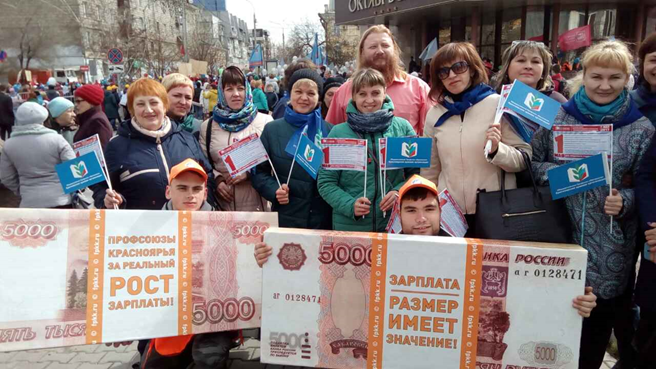 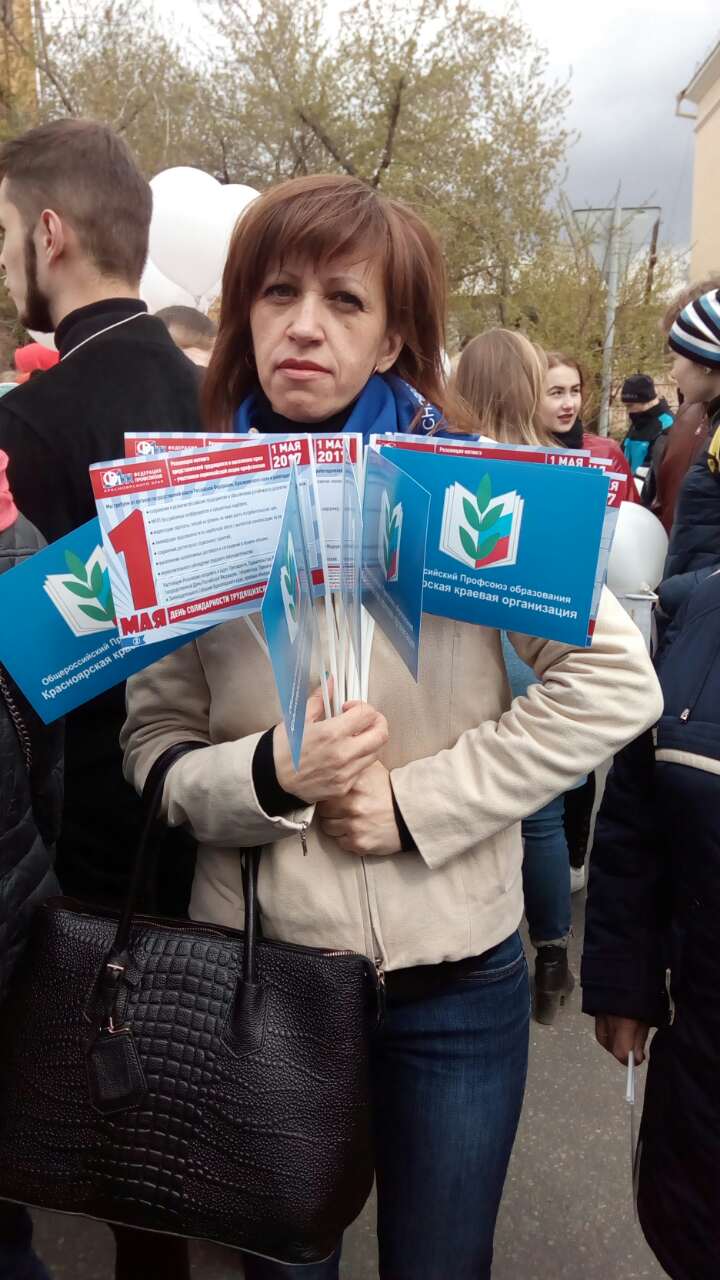 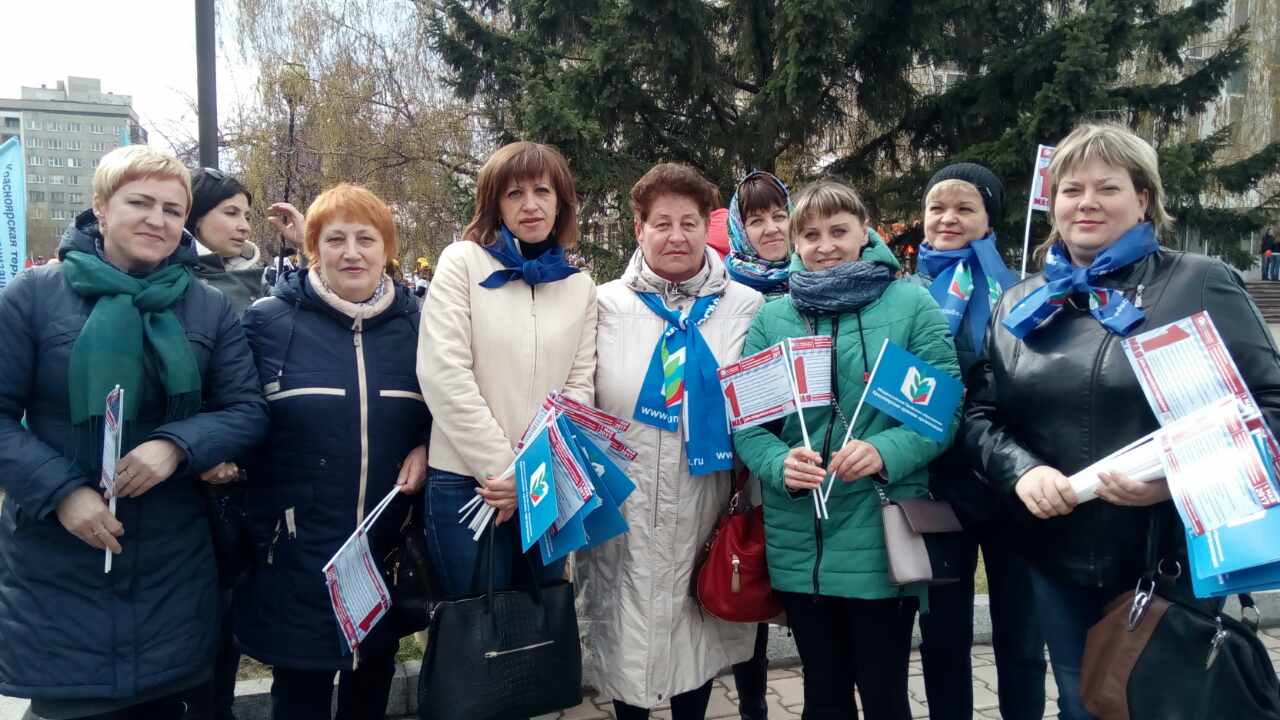 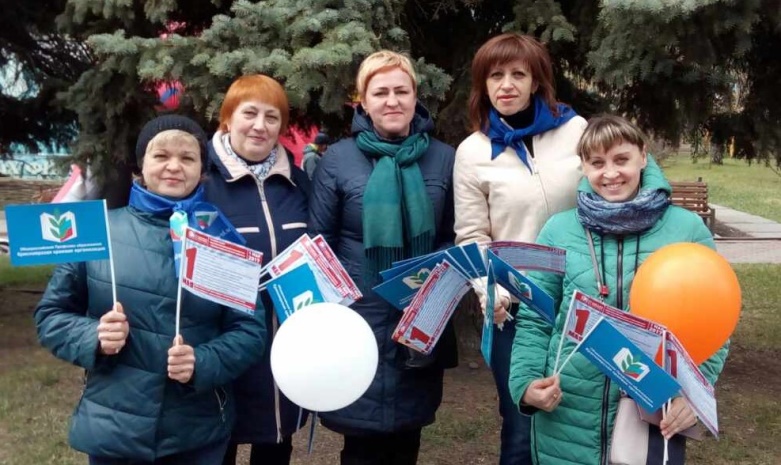 